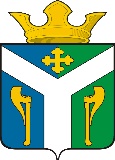 ДУМА  Усть-Ницинского сельского поселения Слободо-Туринского муниципального районаСвердловской области_____________________________________________________________________________РЕШЕНИЕот 27.02.2019   № 115с. Усть – Ницинское	                                                                            Об участии в конкурсе представительных органов муниципальных образований, расположенных на территории Свердловской области, посвященного Дню местного самоуправленияЗаслушав информацию председателя Думы Усть-Ницинского сельского поселения Ю.И. Вострикова, руководствуясь Постановлением Законодательного Собрания Свердловской области от 03.12.2013 года № 1317-ПЗС, Дума Усть-Ницинского сельского поселенияРЕШИЛА:1. Принять участие в конкурсе представительных органов муниципальных образований, расположенных на территории Свердловской области, посвященному Дню местного самоуправления, в номинациях:1) «Лучший депутат представительного органа муниципального образования с численностью населения до 20 тысяч человек».2) «Лучший муниципальный служащий, обеспечивающий исполнение полномочий представительного органа городского (сельского) поселения».4) Представить в качестве кандидата для участия в конкурсе в номинации «Лучший депутат представительного органа муниципального образования с численностью населения до 20 тысяч человек» Председателя Думы Усть-Ницинского сельского поселения Вострикова Юрия Иванович.5) Представить в качестве кандидата для участия в конкурсе в номинации «Лучший муниципальный служащий, обеспечивающий исполнение полномочий представительного органа городского (сельского) поселения» специалиста 1 категории Теплоухову Ирину Игоревну 6) Направить данное решение и заявку на участие в конкурсе председателю Законодательного Собрания Свердловской области Л.В. Бабушкиной.Председатель ДумыУсть-Ницинского сельского поселения                                            Ю.И. Востриков